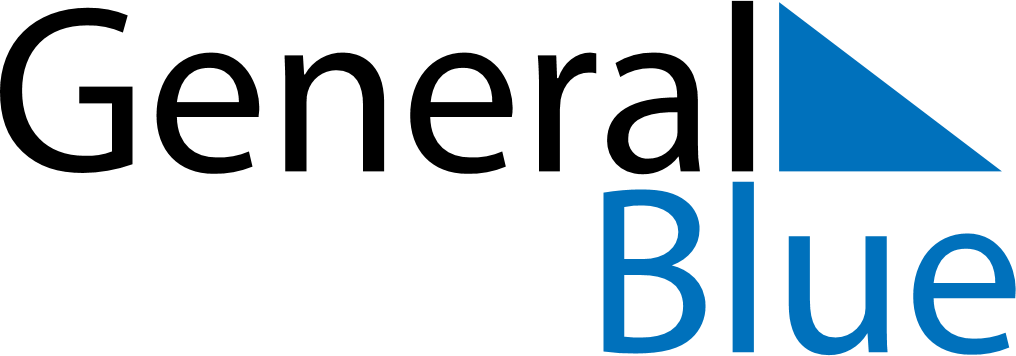 2020 - Q2Hungary2020 - Q2Hungary2020 - Q2Hungary2020 - Q2Hungary2020 - Q2Hungary2020 - Q2Hungary April 2020 April 2020 April 2020MondayTuesdayTuesdayWednesdayThursdayFridaySaturdaySunday1234567789101112131414151617181920212122232425262728282930 May 2020 May 2020 May 2020MondayTuesdayTuesdayWednesdayThursdayFridaySaturdaySunday123455678910111212131415161718191920212223242526262728293031 June 2020 June 2020 June 2020MondayTuesdayTuesdayWednesdayThursdayFridaySaturdaySunday12234567899101112131415161617181920212223232425262728293030Apr 12: Easter SundayJun 19: Day of the Independent HungaryApr 13: Easter MondayApr 16: Memorial Day for the Victims of the HolocaustMay 1: Labour DayMay 3: Mother’s DayMay 21: National Defense DayMay 31: PentecostJun 1: Whit MondayJun 4: Day of National Unity